                                                                                                   Станом на 31 .01.2015                                                       PARAD NADIY 2015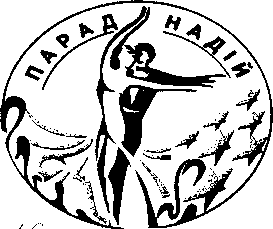                                                     28 лютого- 1  березня  2015                                    Exibition Center «KYIVEXPOPLAZA” m.Nivki, Salutnaya str.2-B,  pavilion 2                                  Виставковий Центр “КИЇВЕКСПОПЛАЗА» м.Нивки, вул. Салютна 2-Б,                                                                            Judges \Судді  : Jonathan Wilkins ( USA) Snieguole Wood ( England), Carol Powel( England), Slavik Kriklivyy(Ukraine),                                 Michael Stylianos ( England),   Lucca Tonello ( Italy), Jerry Abrate ( Italy), Marek  Gorskiy ( Poland), Stefan Ossenkop (Germany),                                 Lydya Lazareva (Byelorussia),  Maksim Kondratiev ( Moldova) , Aleksandr Kozyra ((Byelorussia),  Irina Maksimova (Russia),                                  Irina Kondratieva ( Rumania) ,   Запрошені Українські судді; list will be continued    Fee\Внески:     Per person   for one program (   з особи  за програму)                                  Групи   2.3,4,5,6,7,8,9,10,11,                                            – 250 грн            Група 25, 26    -   150 грн                                  Групи   1, 13, 15, 16, 17,18,19,20,21,22,23, 24        -   200 грн           Група 12             -  150 грн       Entry tickets:                                                   for one part 100 grn,\  на одне відділення 100 грн                                                            Prize money\Призовий фонд:                  Adults \Дорослі   Lat  Iместо -3000 grn, II место– 2500 grn,  III – 2000 grn                                                                                                                              IVместо -1500 grn,     V место -1000 grn,  VI  -500 grn Rules\Правила:                                                                       According to WDC   rules \Згідно Правил змагань АСТУ та  WDC Registration \Реєстрація :                            Is  according to the date of  birth\Реєстрація згідно   дати  народження.	 Hotels\Готелі  :                                            www. expoplaza. kiev. ua     or    www.all-hotels.com.ua  Table reservation\ Бронювання столиків                               +38 (063) 580 63 73  АЛІНА    ( 150 - 180 грн місце                 PRIVAT LESSONS \Індивідуальні заняття :   ( 25-27  Лютого\  February  2015)                                                            Бронювання уроків : + 38 067 247 03 00                  St –  Jonathan Wilkins,  Snieguole Wood,   Carol Powel,      Luca Tonello,                   La –  Slavik Kriklivyy ,  Michael Stylianos,  Jerry Abrate  Registration\Реєстрація: on –line registration \он лайн реєстрація  www.tancmir.com    till 26 of February 2015                        Попередня реєстрація ОБОВ’ЯЗКОВА\Preliminary registration is obligatory !!!                                                          Organizers\Організатори   DSC “ Sport-dance”  Mrs. Valentyna Fedorchuk                                   www.fedorchuk.org   , sportdans@ukr.net                                       Kyiv,Ukraine , Porika 7A str.app 140                                   +38 (067) 247 -03 -00 Valentyna                         Phone\fax:+38 (044) 463 -51 -06                                          +38 (067)442 -03 -84     Aliona    Для участников   и гостей   в  «Киевэкспоплаза»  будет работать  :КафеТанцевальный магазинФотограф Как всегда для финалистов  подарки  от партнеров :Компании «Данон»Компании «Сандора»ТМ «Секунда»«Фокстрот»                     Финалисты награждаются памятными дипломами, медалями, кубками.            Для участников в танце Фокстрот –ценные подарки от партнера соревнований                                              «Фокстрот. Техника для дома»  В категории «Школа» будут проходить отборочные туры , по результатам которых все участники будут разделены на «бронзовый», «серебряный» и «золотой « финалы. Все участники будут награждены дипломами и медалями, Лучшая пара  «золотого» финала будет награждена кубком.    Магазин Dance.Me Будет проводить розыгрыш 100 призов от SUPADANCE  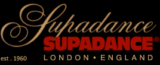  для всех сделавших  покупку от 100грн в магазине на турнире «ПАРАД НАДЕЖД»CATEGORIES\ Категорії28 of February  \Cубота28 of February  \Cубота28 of February  \Cубота 1 of  March   \Неділя 1 of  March   \Неділя 1 of  March   \НеділяCATEGORIES\ Категорії09:0014:0019:0009:0014:0019:00IDSA  European  Championship Youth 2\                                Молодь 2StUkrainian Championship Formation\ ЧУ               Формейшн     LAST1Parad Nadiy  Seniors\           Парад Надій                                 Сеньйори St, La2 Parad Nadiy  Adults\            Парад Надій                       Дорослі     St        La3Parad Nadiy Under 21 \       Парад Надій                         Молодь 2       StLa4Parad Nadiy  Under 19 \     Парад Надій                                    Молодь1                   St        La5Parad Nadiy  Juniors 2 \      Парад Надій                                   Юніори 2      La          St   6Parad Nadiy  Juniors 1 \     Парад Надій                                    Юніори 1      La       St7Parad Nadiy  Juveniles 2 \  Парад Надій                                 Ювенали2      St       La8 Parad Nadiy  Juveniles 1\  Парад Надій                                 Ювенали1       StLat9Rising Stars  Under 19 \Молодь 1St       La10Rising Stars  Juniors 2 \Юніори 2St       La11Rising Stars  Juniors 1 \Юніори 1La      ST12“Foxtrot” Open Cup\Відкритий Кубок з танцю ФокстротFoxtrot13Parad Nadiy   Youth+Adults C+B”\                 Молодь + Дорослі С+В»La, 1round La  1\2, F   St14ProAm ( Scholarship)  A,BLaSt15 Parad Nadiy   Juniors 2 C \ Парад Надій                                Юніори 2СLaSt16 Parad Nadiy   Juniors 2 D\   Парад Надій                             Юніори2ДLa ( 4 т)St ( 4т)17 Parad Nadiy   Juniors 1 C \Парад Надій                                Юніори 1СLa St 18Parad Nadiy   Juniors 1D \  Парад Надій                               Юніори1 ДLa (4т)St (4т)19  Parad Nadiy  Juniors 1 E\ Парад Надій                               Юніори1 ESt , La20 Parad Nadiy  Juveniles 2D \ Парад Надій                          Ювенали 2ДLa (4т)St ( 4 т)21 Parad Nadiy  Juveniles 2 E \  Парад Надій                        Ювенали 2ЕSt ,  La22 Parad Nadiy  Juveniles 2 beginners \  Парад Надій     Ювенали 2 НW,Q,Ch,J23 Parad Nadiy    Juveniles 1 E \ Парад Надій                      Ювенали 1  ESt, La24 Parad Nadiy    Juveniles 1 beginners\ Парад Надій      Ювенали 1НW,Q,Ch,J25Parad Nadiy          Парад Надій                                   Школа  Ювеналы 1W,Ch,J26Parad Nadiy          Парад Надій                                  Школа  Ювеналы  2W,Ch,J